Software Development EngineerPosition Type: Full TimeJOB SUMMARYYou enjoy being part of a talented and collaborative Software Engineering team immersed in designing, developing and installing software solutions. You build high-quality, innovative and fully performing software in compliance with coding standards and technical design. Your focus includes development, writing code, and documenting functionality, and you can approach technical projects with a touch of creativity.ESSENTIAL DUTIES AND RESPONSIBILITIESWrite secure, robust, and easy to maintain code that meets or exceeds industry best practices.Analyze, design and engineer technical solutions to challenging problems; take risks, and challenge the unknown. Collaborate with team members and help to grow overall team expertise.Learn and apply cutting edge, full stack software development practices.Perform other duties as assigned in a timely fashion.JOB SKILLS, QUALIFICATIONS, AND EXPERIENCEBachelor’s or Master’s degree from an accredited college/university in Computer Science, Information & Computer Science, or Computer/Software/Electrical Engineering with major GPA of 3.4 or higherAbility to develop in an object oriented language (eg: C++, C#, Java, vb.net)Ability to solve problems, and to understand and learn new programming languages and technologies Skills in these areas are preferred, but not required:Database design and tuningFront end developmentPerformance and security practicesAutomated testing methodologiesSystems design patternsAgile/scrum developmentAI, data mining, machine learning enables entrepreneurs and consumers to achieve the American dream by creating technological solutions that fuel the engine for financial growth. Our top notch solutions create the premier customer experience every time. We believe in the principles of empowerment, collaboration, individual achievement, and innovation.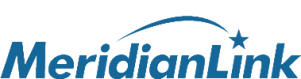 At MeridianLink, we work together to design, implement, test, and deliver state-of-the-art web applications for the financial services industry, using the latest technologies including cloud computing, mobile development, responsive design, ASP.NET, JavaScript, C#, VB.NET, and SQL Server.  OUR CULTUREOur low turnover is a testament to our wonderful culture where people value the work they do and appreciate each other for their contributions. We develop our employees so they can grow professionally, and we promote from within. We have an open door policy with direct access to executives; we want to hear your ideas and what you think. We believe that to be productive in the long term, we must have a genuine work-life balance. We understand that employees have families and full lives outside of the office; and we honor their personal commitments. SALARY AND BENEFITSIn addition to a competitive salary, MeridianLink also offers:A cool and exciting work environment that includes a casual dress code, company lunches, holiday parties, after-work sports activities, free office snacks, and video, arcade and table games.Opportunities to advance your career.  You own your career, and we will help you through on-site development opportunities (e.g., on-site Toastmasters). Each employee receives assignments that are aligned with their experience, passions, and strengths with the intentions of enhancing their professional career.  Additional perks at our headquarters include a fully-equipped gym, access to wellness classes and activities and healthy salad bar. Excellent benefits:  401(k) retirement plan with company match and sick leave for all employees. In addition, full time employees are eligible for medical, dental, vision and life insurance, and vacation time. LOCATION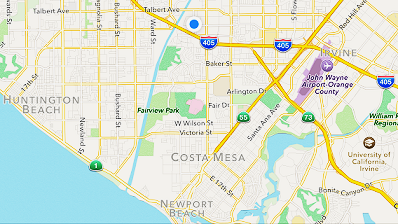 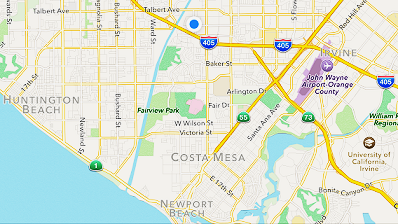 Costa Mesa, Orange County, CaliforniaLocated less than 15 minutes from the UC Irvine campus in the heart of Orange County, close to many well-known attractions, including: South Coast Plaza, John Wayne Airport, Newport & Laguna Beach, Fashion Island, Irvine Spectrum, and the Disneyland ResortMeridianLink is an Equal Opportunity Employer. We do not discriminate on the basis of race, religion, color, sex, age, national origin, disability or any other characteristic protected by applicable law.  MeridianLink runs a comprehensive background check, credit check and drug test as part of our offer process. 